ESCOLA MUNICIPAL DE MÚSICA  DE BENISSANET                          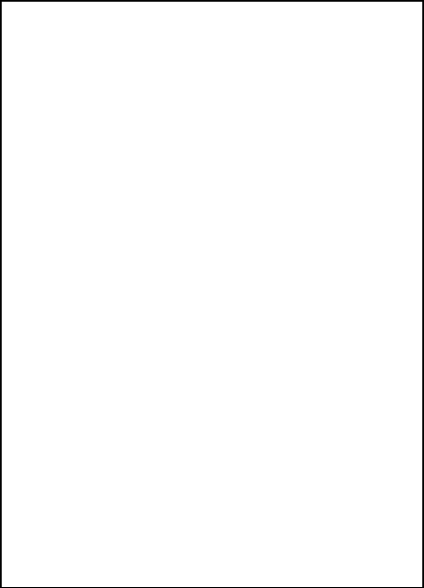 CURS 2020/2021ALUMNE:        NOM:___________________________________________________________________________________                           COGNOMS:_____________________________________________________________________________DNI__________________________DATA DE NAIXEMENT_____________________LLOC:_______________________________________NACIONALITAT:_________________________________NOM I COGNOMS PARE_________________________________________DNI____________________NOM I COGNOMS MARE_________________________________________DNI___________________ADREÇA________________________________________POBLACIÓ ____________________________Correu electrònic________________________________________________________________________TELÈFONS DE CONTACTE:  CASA______________________________________________________    MÒBILS___________________________________________________NÚM. DE COMPTE (IBAN)_______________________________________________________________CURS___________________________________________________________________________________Benissanet,_______________d________________________20Signatura,DOCUMENTACIÓ A APORTAR:1 fotografia tamany carnetFotocopia del DNI de l’alumneFotocopia del DNI dels paresFotocòpia núm. de compte bancariTambé els hi comunico que l’ordenança fiscal núm. 30  per la prestació del servei d’assistència a l’Escola de Música Municipal de Benissanet, entre altres punts diu:“Segons l’article 4 de l’ordenança la Matrícula: Es cobrarà a començament de cada curs i serà l’import d’una mensualitat d’acord amb l’especialitat que hagi triat cada alumne. Si la matrícula no es fa efectiva, no es podrà començar les classesLlibres i material: Van a càrrec dels pares dels alumnes i es posaran al cobrament quant es generi la factura.Plus desplaçament: Es cobrarà als alumnes d’altres municipis diferents al de Benissanet pel preu fixat a l’apartat de mensualitat.Els alumnes estan obligats a pagar totes les assignatures, excepte instrument, per trimestres vençuts, encara que es donin de baixa durant el trimestre.Els alumnes d’instrument estan obligats a pagar tot el curs, encara que es doni de baixa durant l’any En cas excepcional , que seran analitzats particularment, no es tindrà en compte l’establert en els 2 paràgrafs anteriors, i es cobrarà fins el dia que causin baixa.3-L’obligació de pagament de la taxa regulada en aquesta Ordenança neix des de el moment que l’alumne es matriculi a l’Escola de Música Municipal.4- El pagament de la taxa per aquest servei s’efectuarà mensualment, durant els primers cinc dies de cada mes.ESCOLA MUNICIPAL DE MÚSICAFULL DE MODIFICACIÓ DE DADES CURS 20   / 20ALUMNE:          Nom:                         Cognoms:Canvi de Curs:________________________________________________________Canvi d’Instrument:__________________________________________________Canvi Dades Bancàries:_______________________________________________   Baixa:_________________________________________________________________ALTRES CAUSES:_______________________________________________________________________________________________________________________________________________________________________________________________________________________________________________________________________________________________________________________________________________________________DATA A PARTIR DE LA QUAL ES COMENÇARÀ A APLICAR LA MODIFICACIÓ:_________________________________________________________	(Cal aportar fotocòpia del canvi de les dades bancàries)